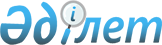 Аудан әкімдігінің кейбір қаулыларының күші жойылды деп тану туралыҚарағанды облысы Бұқар-Жырау ауданының 2016 жылғы 3 маусымдағы № 16/17 қаулысы      Қазақстан Республикасының 2001 жылғы 23 қаңтардағы "Қазақстан Республикасындағы жергілікті мемлекеттік басқару және өзін – өзі басқару туралы" Заңына сәйкес, аудан әкімдігі ҚАУЛЫ ЕТЕДІ: 

      1. Төмендегі көрсетілген келесі аудан әкімдігінің қаулыларының күші жойылды деп танылсын:

      1) 2010 жылғы 26 шілдедегі № 19/03 "Ғ. Мұстафин кентінде Нұра станциясында некробактериоз бойынша шектеу іс-шараларын белгілеу туралы" (нормативтік құқықтық актілерді мемлекеттік тіркеу Тізілімінде № 8-11-98 болып тіркелген, 2010 жылғы 21 тамыздағы № 33 "Сарыарқа" аудандық газетінде жарияланған);

      2) 2010 жылғы 12 тамыздағы № 21/01 "Қызылқайың ауылдық округі бойынша некробактериоз шектеу іс-шараларын белгілеу туралы" (нормативтік құқықтық актілерді мемлекеттік тіркеу Тізілімінде № 8-11-99 болып тіркелген, 2010 жылғы 4 қыркүйектегі № 35 "Сарыарқа" аудандық газетінде жарияланған).

      2. Осы қаулының орындалуын бақылау аудан әкімі аппаратының басшысы міндетін атқарушы Алия Елубаевна Шайкеноваға жүктелсін.


					© 2012. Қазақстан Республикасы Әділет министрлігінің «Қазақстан Республикасының Заңнама және құқықтық ақпарат институты» ШЖҚ РМК
				
      Аудан әкімі

Н. Кобжанов
